Guía de trajo autónomo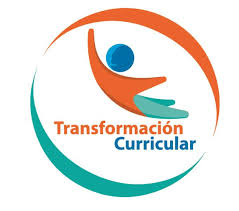 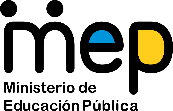 Módulo 24 (I Nivel I Periodo)     Aplicaciones cotidianas de la matemática CINDEA e IPECEl trabajo autónomo es la capacidad de realizar tareas por nosotros mismos, sin necesidad de que nuestros/as docentes estén presentes. 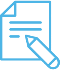 Me preparo para hacer la guía Pautas que debo verificar antes de iniciar mi trabajo.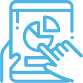 Voy a recordar lo aprendido en clase. 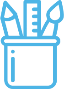  Pongo en práctica lo aprendido en claseA continuación se le presenta una matriz, la cual debe marcar con X en el símbolo¡Felicidades! ¡Haz logrado disponer de tus habilidades para avanzar en tu aprendizaje!Centro Educativo: Educador/a: Nivel: I nivel (I Periodo) CINDEA e IPECAsignatura: Matemáticas Materiales o recursos que voy a necesitar Cuaderno, lápiz, borrador.Folder con prensa.Hojas blancas o de colores.Tijeras.Goma líquida o de barra.Periódico, revista u otros materiales que se tengan para recortes.Lápices de color si los tiene.Tablas de multiplicar.Condiciones que debe tener el lugar donde voy a trabajarRecordar siempre que antes de iniciar cualquier labor es importante el lavado de manos con agua y jabón en forma correcta y constantemente.Se puede trabajar en un espacio al aire libre y que esté iluminado.Tener una mesa con una silla o un espacio en el que pueda trabajar.  Tiempo en que se espera que realice la guíaEstá diseñada la siguiente guía para desarrollarse en una hora, si ocupa de más tiempo, recuerde anotarlo con la fecha y el tiempo requerido que utilizó para elaborarla. IndicacionesEs importante que antes de empezar a buscar los materiales que se le indicaron anteriormente, lea detenidamente la guía, esto para poder comprender las actividades que a continuación va a desarrollar.Recuerde lo visto con su docente respecto a lo que se va a trabajar en la guía, si tiene apuntes en su cuaderno los puede utilizar si lo cree conveniente.Los temas que se van a trabajar son un repaso de lo visto en clase con su docente. Por ejemplo:CONOCIMIENTO DE NÚMEROS NATURALESLeer y escribir números menor que un millón. Comparación de números naturales menores que un millón utilizando los símbolos < > o =. Reconocimiento de números pares e impares.Reconocimiento de los múltiplos de un número.Puede realizar las anotaciones en su cuaderno, o tener un folder e ir agregando las guías que va realizando.Si es posible esta guía debe realizarse en forma independiente.ActividadPreguntas para reflexionar y responder1. En su cuaderno o folder, responda y anote:¿Qué importancia tiene para usted conocer acerca de los números naturales?¿Se ha preguntado de donde proviene el sistema de numeración decimal que utilizamos actualmente?Con el avance que se ha dado a través del tiempo en el uso de las matemáticas, cuales actividades cotidianas nos ha permitido realizar más rápido y con menos esfuerzo?¿Conoce que son los números naturales?¿Para usted que son números pares e impares?IndicacionesActividad #1Con los periódicos, revista u otros materiales que se recopilaron para recortar, busque 10 cantidades que tengan números menores a 1 000 000(un millón). Por ejemplo 713 544, 795 782, 889 560, 999, 999 y anote el nombre de esa cantidad.Recuerde: que el resultado de sumar 999 999 + 1 va hacer un número de siete cifras.                                  999 999                                +          1                                1 000 000  (un millón)Si no encuentra esas cantidades en los periódicos o revistas, usted mismo las puede formar.En el cuaderno o en las hojas blancas o de color pegue las cantidades que logró encontrar en el periódico, revistas o lo       que          pudo formar y al lado en forma literal escriba con palabras el número que representa.Ejemplo: 713 544 = setecientos trece mil quinientos cuarenta y cuatro.Puede utilizar de las revistas que dan en los diferentes supermercados en los cuales anuncian los precios de los productos en venta y el valor de cada uno. Es importante que en la búsqueda de esas cantidades, tome en cuenta lo visto en clase con su docente con respecto a la identificación de las unidades, decenas, centenas, Unidades de Millar, Decenas de Millar y Centenas de Millar. Esto para que se tome en cuenta cuando realice la lectura de las cantidades.Recuerde: Los números naturales son infinitos, no tienen fin. Son: 0,1,2,3,4,5,6,7,8,9,10,11,………………..Actividad #2Realice en su cuaderno o folder la siguiente práctica:Coloque cada número, según sea su valor de posición.  Puede guiarse con el ejemplo. Inicie por las unidades.Compare las siguientes cantidades y escriba los signos < , >, =11 904 _______________  459 412              333 765  _______________ 33 376              899 997  _______________ 999 999             10 000      ________________ 100 000            448 893     ________________ 448 893             100 000  __________________ 132 567Actividad #3Escriba cómo se leen las siguientes númerosActividad #4Reconocimiento de números pares e impares.Antes de iniciar con las actividades, vamos a dar un repaso de lo que se vio con la docente, o lo que cada uno de ustedes recuerda que haya realizado a lo largo de su vida en la puesta en práctica. Números pares: un par siempre está formado por dos elementos. Por ejemplo dos personas, es un par de personas.También se puede decir que un número par es el que es divisible por 2, eso quiere decir que tiene mitad exacta.Los números pares aumentan de dos en dos a partir del 0 y recuerden que los números son infinitos, no tienen fin.            Ejemplo: 0,2,4,6,8,10,12,14,16, ………..Un número es par si su última cifra es 0, 2,4, 6 u 8.Ejemplo: 64 es par porque su última cifra es 4.Números impares: Son los que al ser divididos entre 2 su residuo es uno, se reconocen porque terminan en 1, 3, 5,7, 9, 11, 13, 15 …. Eso quiere decir que no tienen mitad exacta.Aumentan de dos en dos a partir del 1 y son infinitos.Ejemplo: 3, 5, 7, 9, 11, 13, 15,…Reconocimiento de los múltiplos de un número:Un múltiplo es el producto o resultado que se obtiene al multiplicar un número natural por otro número natural.Ejemplo:  2 x 0 = 0                 2 x 1 = 2                  2 x 2 = 4                 2 x 3 = 6                 2 x 4 = 8Entonces los números 0, 2, 4, 6, 8…son múltiplos del 2.En las tablas de multiplicar los productos o resultados de cada una de ellas son múltiplos del número de la tabla respectiva.Una vez que se repasó lo visto en clase con la docente, se realiza la siguiente practica:           En la siguiente tabla de números del 1 al 100:Coloree los números pares de un solo color. Coloree los números impares de un solo colorLea cuidadosamente cada una de las siguientes actividades y anote las posibles respuestas probables.Escriba tres números que sean múltiplos del 5.¿Cuáles son los números impares que se ubican entre los números 52 y 56 ¿¿ Anote seis  múltiplos de los siguientes números:          6 y 12             Ejemplo:  del 4 sería : 1x4                                                   2x4                                                   3x4                                                   4x4                                                   5x4                                                   6x4 Indique si el número 135 es múltiplo de 9 y de cuales otros más, justifique su respuesta?Escriba los 5 primeros múltiplos de 11.De su familia anote el nombre de cada uno y las edades.  Al lado anote si la edad es un número par o impar.A esas edades de los familiares, sume la edad que es impar más la edad que es par. Anote si el resultado de esa suma es par o impar.Sume dos edades que sean pares y anote si el resultado es par o impar.Sume dos edades que sean impares y anote si el resultado es par o impar.Indicaciones o preguntas para auto regularse y evaluarseDespués de haber finalizado el trabajo propuesto es importante reflexionar sobre lo que ha elaborado en esta guía y responder en su cuaderno o folder las siguientes preguntas: ¿Se me dificultó sacar el tiempo necesario para realizar la guía? ¿Cuántos días, horas, necesité para elaborar la guía?¿Me siento satisfecho con lo realizado?¿Qué parte de la guía se me dificultó responder?¿Solicité ayuda a alguna persona? ¿Podría repetir la actividad para mejorar la precisión? ¿Qué puedo mejorar en mi trabajo? Analizo y explico por escrito si lo realizado fue de utilidad para mí persona?¿Le fue de utilidad el espacio utilizado como repaso, para poder realizar la guía? Si considera que esta guía fue de utilidad para  usted, anote algunas de sus conclusiones y que otras actividades sugiere que le pueden ser útiles en su formación. Implica revisar las acciones realizadas durante la construcción del trabajo.(Autorregulación)Implica revisar las acciones realizadas durante la construcción del trabajo.(Autorregulación)¿Leí las indicaciones con detenimiento?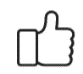 ¿Subrayé las palabras que no conocía?¿Busqué en el diccionario o consulté con un familiar el significado de las palabras que no conocía?¿Me devolví a leer las indicaciones cuando no comprendí qué hacer?Implica valorar lo realizado al terminar por completo el trabajo.(Evaluación)Implica valorar lo realizado al terminar por completo el trabajo.(Evaluación)¿Leí mi trabajo para saber si es comprensible lo escrito o realizado?¿Revisé mi trabajo para asegurarme si todo lo solicitado fue realizado?¿Me siento satisfecho con el trabajo que realicé?Explico ¿Cuál fue la parte favorito del trabajo?¿Qué puedo mejorar, la próxima vez que realice la guía de trabajo autónomo?Explico ¿Cuál fue la parte favorito del trabajo?¿Qué puedo mejorar, la próxima vez que realice la guía de trabajo autónomo?